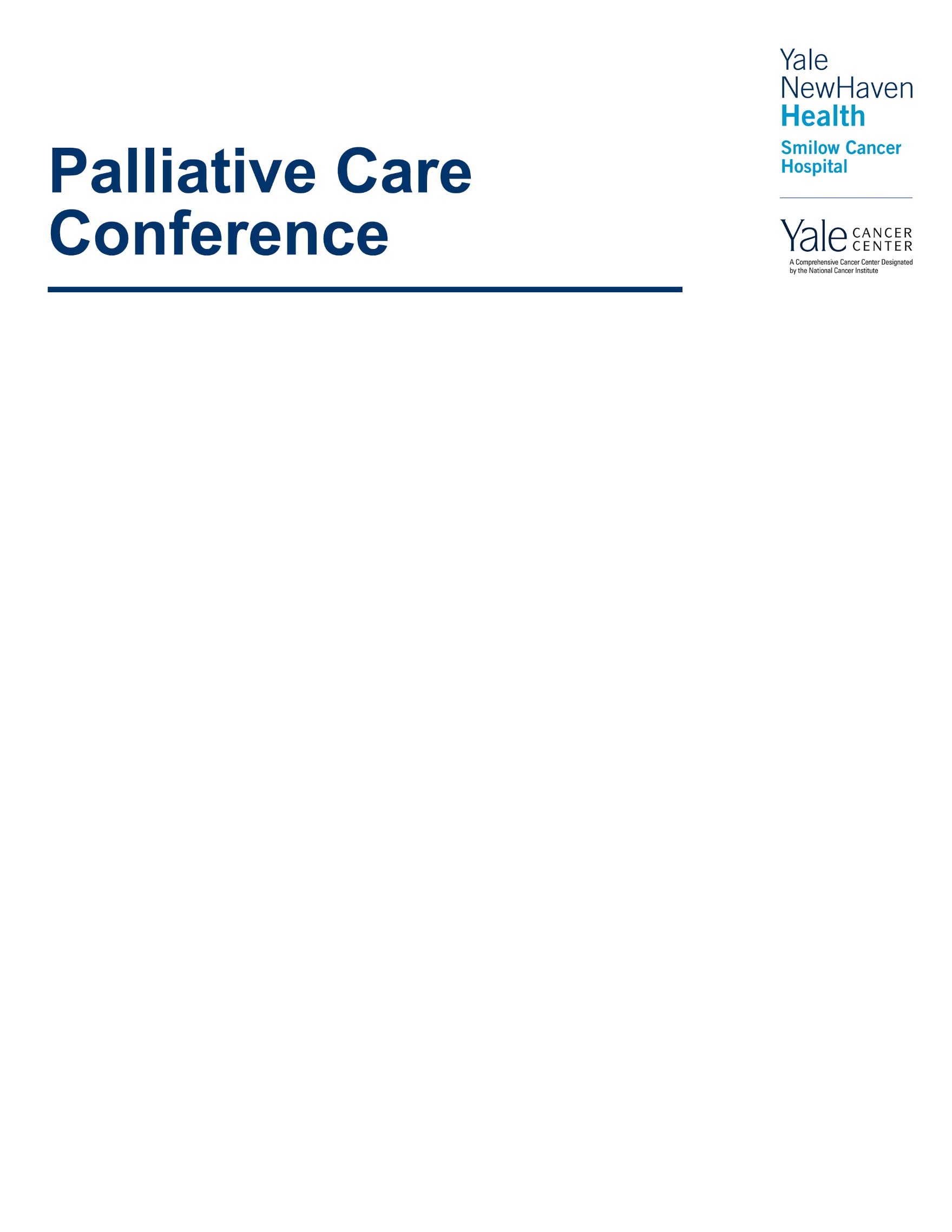 Tuesday, January 18th, 2021  4:00-6:00PMZOOM (Remote) Meeting Access Instructions belowPALLIATIVE CARE Journal Club Presentation		4pm“Dying to Get Home – The impact of In-Home Services at End of Life”Presenter:  Fellow, Brett Prestia, DO, 2021-22 Hospice and PalliativeMedicine ProgramPALLIATIVE CARE Case Conference Presentation		5pm“The Development of the Sunflower Kids Perinatal Collaborative: Brooklyn's Story”Presenter: Kerry Moss, MD, Medical DirectorSunflower Kids Division of Pain and Palliative MedicineCT Children’s Medical Center, Hartford, CThttps://zoom.us/j/96019847907?pwd=SVRsNnNBdDJ2RUNoVHhGY0JwdWNmUT09&from=addon
Meeting ID: Meeting ID: 960 1984 7907
For Passcode: Please email Lisa Arnel,  lisa.arnel@yale.edu